Publicado en 08520 el 11/10/2016 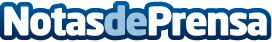 El total del coste de impresión puede llegar a representar el 1,5% de la cifra del negocio de su empresaEntrevista a Iván González, Director Comercial de APEN, especialista en servicios informáticos. APEN es una organización especializada en la implantación y mantenimiento de equipos informáticos, que aporta soluciones para la gestión de las empresas, con el objetivo de mejorar la capacidad competitiva de los clientes.Datos de contacto:Ivan Gonzalezwww.apen.es938 606 220Nota de prensa publicada en: https://www.notasdeprensa.es/el-total-del-coste-de-impresion-puede-llegar-a Categorias: Emprendedores E-Commerce http://www.notasdeprensa.es